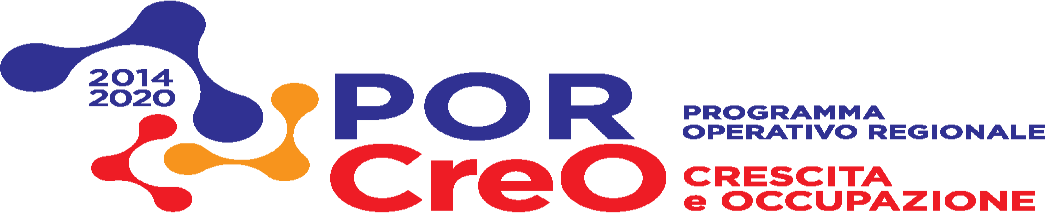 POR CREO Fesr 2014-2020Azione	3.4.2	POR	CREO	FESR	2014-2020	–	AZIONE	3.4.2	"INCENTIVI	ALL’ACQUISTO	DI	SERVIZI	A	SUPPORTO DELL’INTERNAZIONALIZZAZIONE IN FAVORE DELLE PMI” importo contributo concesso: €  25.800,00tasso di cofinanziamento dell’Unione: 50%Unità locale presso cui sono state realizzate le spese oggetto del progetto: ACME EXPORT  SRL  con sede in Italia , AREZZO Via Achille Grandi 83/a  (p. I.V.A. e C.F. 02197790518)KNOWITA’ SRL progetto finanziato nel quadro del POR FESR Toscana 2014-2020 Titolo del progetto: Internazionalizzazione  ACME EXPORT SRLsviluppo commercio estero STATI UNITIKNOWITA’ SRL Project co-financed under Tuscany POR FESR 2014-2020 Project title : Internazionalizzazione ACME EXPORT SRLtrade development UNITED STATES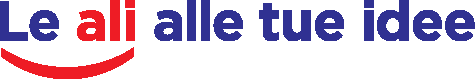 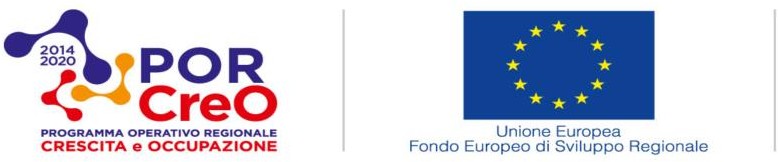 